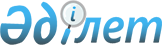 Об определении Перечня должностей специалистов здравоохранения, 
социального обеспечения, образования, культуры и спорта, работающих в аульной (сельской) местности, имеющих право на повышенные не менее чем на двадцать пять процентов должностные оклады и тарифные ставки по сравнению  с окладами и ставками гражданских служащих, занимающихся этими видами деятельности в городских условиях за счет средств районного бюджета
					
			Утративший силу
			
			
		
					Постановление акимата Тайыншинского района Северо-Казахстанской области от 10 марта 2009 года N 93. Зарегистрировано Управлением юстиции Тайыншинского района Северо-Казахстанской области 7 апреля 2009 года N 13-11-145. Утратило силу постановлением акимата Тайыншинского района Северо-Казахстанской области от 18 июля 2014 года N 392      Сноска. Утратило силу постановлением акимата Тайыншинского района Северо-Казахстанской области от 18.07.2014 N 392       

В соответствии с пунктом 2 статьи 31 Закона Республики Казахстан от 23 января 2001 года N 148 "О местном государственном управлении и самоуправлении в Республике Казахстан", пунктом 3 статьи 238 Трудового кодекса Республики Казахстан акимат района ПОСТАНОВЛЯЕТ:



      1. Определить Перечень должностей специалистов здравоохранения, социального обеспечения, образования, культуры и спорта, работающих в аульной (сельской) местности, имеющих право на повышенные не менее чем на двадцать пять процентов должностные оклады и тарифные ставки по сравнению с окладами и ставками гражданских служащих, занимающихся этими видами деятельности в городских условиях, за счет средств районного бюджета, согласно приложению.



      2. Контроль за исполнением настоящего постановления возложить на заместителя акима района Туркова И.И.



      3. Настоящее постановление вводится в действие со дня его первого официального опубликования.      Аким района                                      А. Маковский

Приложение

к постановлению акимата района

от 10 марта 2009 года № 93 Перечень должностей специалистов здравоохранения, социального

обеспечения, образования, культуры и спорта, работающих в

аульной (сельской) местности, имеющих право на повышенные не

менее чем на двадцать пять процентов должностные оклады и

тарифные ставки по сравнению с окладами и ставками гражданских

служащих, занимающихся этими видами деятельности в городских

условиях за счет средств районного бюджета      1. Должности гражданских служащих социального обеспечения:

      1) социальный работник;

      2) заведующая отделением социальной помощи на дому.

      2. Должности гражданских служащих образования:

      1) руководитель и заместители по учебной и воспитательной работе руководителя государственного учреждения и казенного предприятия, в том числе дошкольного государственного учреждения и казенного предприятия;

      2) учитель;

      3) социальный педагог;

      4) педагог-психолог;

      5) преподаватель;

      6) воспитатель;

      7) музыкальный руководитель;

      8) методист;

      9) мастер;

      10) медицинская сестра;

      11) библиотекарь;

      12) вожатый;

      13) логопед;

      14) заведующий библиотекой, интернатом.

      3. Должности гражданских служащих культуры и спорта:

      1) руководитель и заместитель (в том числе первый) руководителя государственного учреждения и казенного предприятия;

      2) библиотекарь;

      3) музыкальный руководитель.
					© 2012. РГП на ПХВ «Институт законодательства и правовой информации Республики Казахстан» Министерства юстиции Республики Казахстан
				